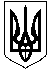 СМОЛІНСЬКА СЕЛИЩНА РАДАНОВОУКРАЇНСЬКОГО РАЙОНУ КІРОВОГРАДСЬКОЇ ОБЛАСТІВИКОНАВЧИЙ КОМІТЕТРІШЕННЯ24 лютого 2022 року							№ 40Про розпорядження голови Кіровоградської обласної державної адміністрації 18 лютого 2022 року №87-р «Про організацію виконання регіональної програмирозвитку малого та середнього підприємництва у Кіровоградській області на 2022-2024 роки»Відповідно до статті 40 Закону України «Про місцеве самоврядування в УкраїніВ И Р І Ш И В:Інформацію прийняти до відома. Керуючому справами виконавчого комітету Гетманець В.О. надавати інформацію про стан виконання Програми до департаменту економічного розвитку та торгівлі облдержадміністрації – щокварталу до 10 числа місяця, наступного за звітним періодом, за формою 2, що додається.Контроль за виконанням цього рішення залишаю за собою.Селищний голова 								Микола МАЗУРА 